Администрация Ключевского районаАлтайского краяПОСТАНОВЛЕНИЕ23.10.2018                                                                                                        № 335с. Ключи     Во исполнение Федерального закона «Об основах системы профилактики безнадзорности и правонарушений несовершеннолетних» и на основании ст. 9 Закона Алтайского края от 15.12.2002 № 86  - ЗС «О системе профилактики безнадзорности и правонарушений несовершеннолетних в Алтайском крае»                                                    п о с т а н о в л я ю:Утвердить состава районной комиссии по делам несовершеннолетних и защите их прав (приложение 1).Постановление  администрации Ключевского района от 13.07.2016  № 176 «Об утверждении состава районной комиссии по делам несовершеннолетних и защите их прав» снять с контроля, как утратившее силу.Контроль за исполнением настоящего постановления возложить на заместителя Главы района по социальным вопросам Зюзину Л.А.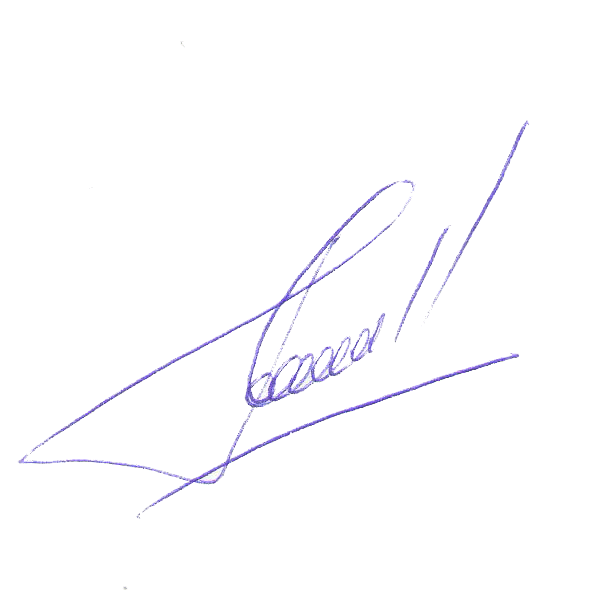 Глава  района                                                                                        Д.А. Леснов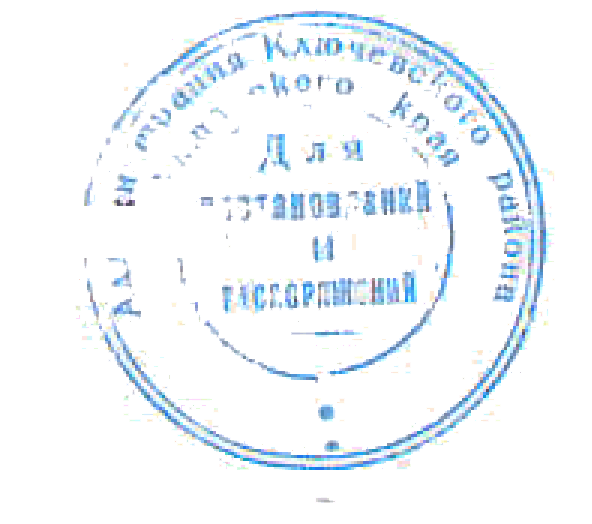 Мананкова Галина АнатольевнаПРИЛОЖЕНИЕ № 1к постановлению администрации Ключевского района№ 335 от 23.10.2018СОСТАВкомиссии по делам несовершеннолетних и защите их правОб утверждении состава районной комиссии по делам несовершеннолетних и защите их правЗюзина Любовь Александровна-Заместитель Главы района по социальным вопросам, председатель комиссии;Китанина Татьяна Ивановна-председатель комитета по образованию, заместитель председателя комиссии;Мананкова Галина Анатольевна-ответственный секретарь комиссии;Вакалов Виталий Вячеславович-начальник уголовно-исполнительной инспекции № 56;Есипенко Вера Александровна-инспектор ГУУП ПДН ОП по Ключевскому району;Конев Игорь Дмитриевич-психиатр-нарколог КГБУЗ «Ключевская ЦРБ им. И.И.Антоновича»;Куличенко Константин Анатольевич-начальник ОП по Ключевскому району;Лугачева Елена Валентиновна-директор филиала КГБУСО «Комплексный центр социального обслуживания Родинского района»  с. Ключи;Морозова Ольга Сергеевна-главный специалист по опеке и попечительству комитета по образованию администрации района;Осинина Ксения  Сергеевна-ведущий специалист по делам молодежи администрации района;Петрова Елена Владимировна -директор КГУ ЦЗН Ключевского района;ПобеденнаяТамара  Петровна-и.о. председателя  комитета по культуре администрации района;Присекина Лариса Николаевна-секретарь администрации Ключевского сельсовета;Тюнина Ирина Владимировна-районный педиатр КГБУЗ «Ключевская ЦРБ им. И.И.Антоновича»;Финенко Виктор Николаевич-начальник Территориального управления социальной защиты населения по Ключевскому району;Фролов Сергей Геннадьевич-начальник отдела по физической культуре и спорту администрации района;Ярошенко Ирина Васильевна-заместитель директора КГБПОУ «Ключевский лицей профессионального образования» по учебно-воспитательной работе.